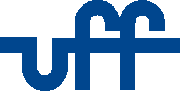 Relatório de Pós-DoutoradoNOME DO ALUNOUNIVERSIDADE FEDERAL FLUMINENSE CENTRO DE CIÊNCIAS MÉDICAS FACULDADE DE ODONTOLOGIARelatório Final  ANO INÍCIO/ ANO FIMTítulo:.Relatório:Resumo do plano inicial:Atividades desenvolvidas:RESULTADOS OBTIDOS:Trabalhos apresentados em Congressos e Encontros:Prêmios:Trabalhos publicados e apresentados:Aceites:Artigos em fase de elaboração:Dificuldades surgidas:Por todo o exposto, eu, Prof. Dr. NOME DO SUPERVISOR, venho por meio deste declarar que NOME DO PÓS-DOC, CPF XXX.XXX.XXX-XX cumpriu todos os requisitos necessários ao certificado de Pós-Doutorado ANO INICIO/ANO FIM.Reforço e solicito através deste relatório à necessidade de renovação do Pós-Doutorado da referida aluna, visto que JUSTIFICATIVANiterói, XX de MÊS de ANO______________________________NOME E ASSINATURA DO SUPERVISOR